Муниципальное автономное дошкольное образовательное учреждение №20 г. ЛипецкаКОНСПЕКТобразовательной деятельности с детьмипо Познавательному развитию квест по правилам дорожного движения для детей средней группы «В поисках волшебного чемоданчика»                                            Подготовила:                                            воспитатель                                            Клименко Я.А.Липецк, 2022Образовательные области: Познавательное развитие, Социально-коммуникативное развитие, Физическое развитие.Цель: закрепление знаний ПДД и пропаганда основ безопасного поведения на дороге. Задачи:Образовательная: закрепить знания о правилах безопасного поведения на дорогах; формировать навыки осознанного поведения на улице и использования правил дорожного движения в повседневной жизни; в игровой форме закрепить знания о дорожных знаках.Развивающая: способствовать развитию познавательных процессов, умения ориентироваться в окружающей обстановке, коммуникативных качеств личности, способности слушать других, выполнять совместные действия дружно и слаженно.Воспитывающая: воспитывать чувство ответственности, осознанного отношения к необходимости выполнения ПДД в повседневной жизни.Предварительная работа: 1. Чтение стихов, отгадывание загадок о дорожных знаках; игры по ПДД. 2.  Рассматривание знаков дорожного движения по дороге из детского сада домой.3.  Знакомство детей со светофором, его работой, с «зеброй», знаками: «Пешеходный переход», «Осторожно, дети!», «Велосипедная дорожка», «Остановка общественного транспорта» и др.Словарная работа: Активизация речи: светофор, сигналы светофора, пешеходный переход, пассажир, дорожные знаки, «островок безопасности», проезжая часть, обочина, тротуар. Демонстрационный материал, оборудование: 1. Пазлы дорожных знаков «Пешеходный переход», «Осторожно, дети!», «Велосипедная дорожка», «Остановка общественного транспорта». Слайды с дорожными знаками.2. Транспортные средства (игрушечные машины: пожарная, полицейская, скорая помощь и самолет). 3. Картинки с изображением транспорта: наземного, воздушного и водного.4. Слайды с ситуациями по правилам дорожного движения.5. Мягкие кубики (для светофора) туннель.6. Чемодан, подарки.Ход квестаВоспитатель: Дети, давайте возьмемся за руки и подарим друг другу улыбки и хорошее настроение (все дети и воспитатель встают в круг). Мы дружно за руки возьмемся и друг другу улыбнемся.(звук сообщения на телефон)Ребята, мне пришло видео сообщение, давайте выведем его на экран и посмотрим, что в нем.   - «Здравствуйте ребята! Я инспектор Мигалкин. Я спешил к вам с сюрпризом. Пока добирался до вашего детского сада, где-то потерял свой волшебный чемоданчик. Помогите мне его найти. Путь будет нелегким, нужно будет выполнить задания. Вам придётся постараться. Найти задания помогут загадки-подсказки, они в конвертах. До встречи. Желаю удачи!»Воспитатель: Ну что ребята, интересно вам, что приготовил инспектор Мигалкин? Попробуем отыскать волшебный чемоданчик? Только я хотела проверить вашу готовность. Ведь нужно будет действовать слаженно и дружно. Слушать друг друга и помогать друг другу. Готовы?Дети: да.Воспитатель: «Что бы было всё в порядке, поиграем мы в загадки. 
Если с нами вы согласны, громко крикнете в ответ: «Это я, это я, это все мои друзья».
Кто из вас идёт вперёдТолько там, где переход? Дети: Это я, это я, это все мои друзья.
Воспитатель: Кто из вас в вагоне тесном
Уступил старушке место? Дети: Это я, это я, это все мои друзья.
Воспитатель: Чтоб проветриться в автобусе немножко,
Кто и голову, и туловище высунул в окошко? Дети: молчат.
Воспитатель: Кто бежит вперёд так скоро, Что не видит светофора? Дети:  молчат.
Воспитатель: Знает кто, что свет зелёный означает:
По дороге каждый смело пусть шагает? Дети: Это я, это я, это все мои друзья.
Воспитатель: Кто вблизи проезжей частиВесело гоняет мячик? Дети: молчат.
Воспитатель: Молодцы!  Теперь можно приступить к поискам.А помогут нам указатели. (Дети с воспитателем двигаются по указателю по группе. На 1 столе лежит конверт с загадкой. Дети открывают конверт. Воспитатель читает загадку.)Воспитатель:1. Я мчусь с сиреной на пожар,Везу я воду с пеной,Потушим вмиг огонь и жар,Мы быстры словно стрелы. Дети: Пожарная машина. (Дети ищут в группе пожарную машину. На ней задание).Задание №1 (Воспитатель достает из конверта пазлы «Дорожные знаки»: Пешеходный переход; Осторожно дети; Велосипедная дорожка; Остановка общественного транспорта).Воспитатель: Здесь картинки. Но, похоже, какие-то хулиганы их разрезали и перепутали! Вам надо правильно их сложить, и посмотреть, что получится (Дети выполняют первое задание.)Воспитатель: Ой как интересно! Что же получилось?  Дети: Знаки Дорожного движения.Воспитатель: А как называются эти знаки и что они обозначают? (Выводим знаки на экран). Дети: Пешеходный переход; Осторожно дети; Велосипедная дорожка; Остановка общественного транспорта.Воспитатель: Молодцы! Первое задание выполнено. Двигаемся дальше по указателю. (дети находят конверт с загадкой).Воспитатель: 2. Очень, длинный и могучийОн летит, пронзая тучи.Громко в облаках ревётПассажиров он везёт. Дети: Самолет. (Дети ищут в группе самолет. На нем задание. Воспитатель читает.)Задание № 2 «Разложи транспортные средства по видам. Воздушный транспорт, наземный транспорт, водный транспорт. Выполняем следующее задание. Воспитатель: Молодцы! Второе задание тоже выполнено. Вперед, дальше по указателю.(Попадаем на следующий пункт. На цветке прикреплен конверт с загадкой).3. Три разноцветных кругаМигают друг за другом.Светятся, моргают –Людям помогают. Дети: Светофор.Воспитатель: Правильно, это светофор. Для чего нужен светофор? Дети: Светофор нужен для того, чтобы регулировать дорожное движение. Своими сигналами он разрешает или запрещает движение в одном направлении.Воспитатель: Давайте сделаем свой светофор. Делимся на 2 команды: мальчики - девочки и выполняют задания в командах. Нужно пролезть по тоннелю и из модулей построить светофор.Воспитатель: Молодцы ребята, выполнили задание. Ну, что ж, вперед к следующему пункту (дети находят конверт с загадкой).Воспитатель:4. Если кто-то заболел, Срочно нас зовет на помощь, — Набери скорей сто-три... И приедет...Дети: Скорая помощь.Воспитатель: Найдите скорую помощь и принесите задание.Ребята, давайте разберем ситуации по правилам дорожного движения: «Можно-нельзя». Обратите внимание на экран. Воспитатель: 1. Мальчик играет с мячом на проезжей части.Дети: Нельзя играть на проезжей части, играть нужно на специально отведённых площадках.Воспитатель: 2. Мальчик перебегает проезжую часть в неположенном месте.Дети: Переходить проезжую часть нужно, где знак «Пешеходный переход» или есть светофор для пешеходов.Воспитатель: 3. Мальчик перебегает проезжую часть по пешеходному переходу, перед близко идущим транспортным средством.Дети: Нужно остановиться у проезжей части и убедится, что транспортное средство остановилось.Воспитатель: 4. Мальчик с девочкой катаются на роликах на проезжей части.Дети: Нельзя кататься на роликах на проезжей части, кататься нужно на специально отведённых площадках.Воспитатель: Молодцы ребята, и с этим заданием вы справились. Двигаемся дальше по указателю.Воспитатель: (Отгадываем следующую 5 загадку-подсказку). Воспитатель:5. Замигает синим глазомИ в погоню рвется сразу.Дети: Полицейский автомобиль.Воспитатель: И это правильный ответ. Найдите полицейский автомобиль. (Дети находят возле автомобиля волшебный чемоданчик с подарками). Воспитатель: Ура, ребята! Наконец-то мы нашли волшебный чемоданчик. А что же внутри? Да здесь же подарки, которые для вас приготовил инспектор Мигалкин. Звонит телефон. (Голос Мигалкина) Какие вы молодцы, ребята! Вы хорошо знаете ПДД! И теперь сможете рассказать о них другим детям, объяснить, как вести себя на улицах города, где можно играть. Я уверен, что и вы всегда будете сами соблюдать правила на улицах города. РефлексияВоспитатель: Ребята, вам понравилась квест-игра, которую для вас подготовил инспектор Мигалкин?Дети: Да.Воспитатель: Дима, что больше тебе запомнилось?Воспитатель: София, с какими трудностями ты столкнулась?Воспитатель: Вика, что тебе было легко?Воспитатель: Руслан, а что интересное было для тебя сегодня?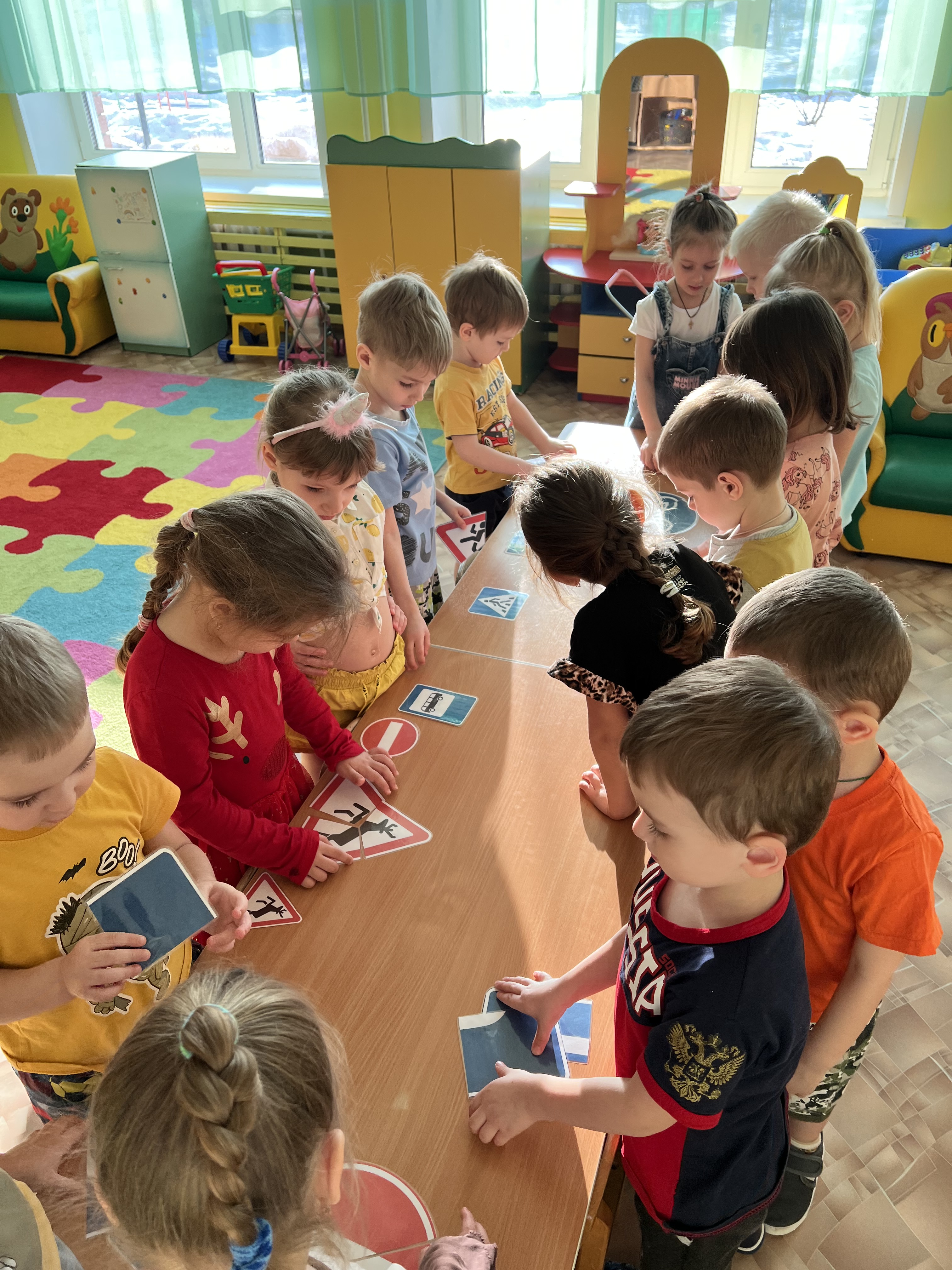 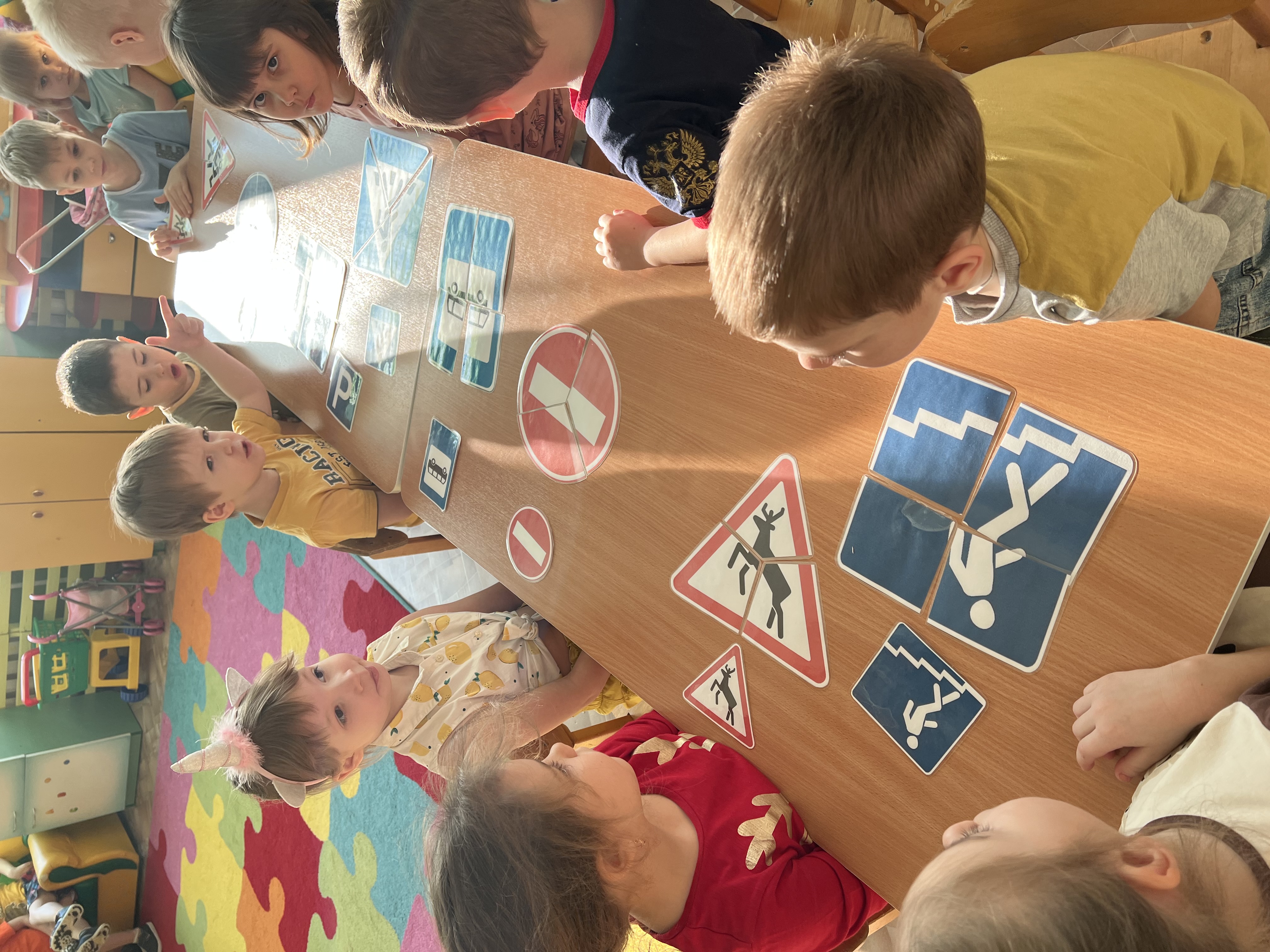 